ШУÖМПОСТАНОВЛЕНИЕ22.05.2024                                                                                                      № 698с.Корткерос, Корткеросский р-н,Республика КомиО внесении изменений в постановление администрации муниципального района «Корткеросский» от 26.11.2021 № 1756 «Об утверждении муниципальной программы муниципального образования муниципального района «Корткеросский» «Развитие образования»Руководствуясь Федеральным законом от 06.10.2003 № 131-ФЗ «Об общих принципах организации местного самоуправления в Российской Федерации», Уставом муниципального образования муниципального района «Корткеросский», решением Совета муниципального района «Корткеросский» от 22 декабря 2020 года № VII-3/8 «О Стратегии социально-экономического развития муниципального образования муниципального района «Корткеросский» на период до 2035 года», постановлением администрации муниципального района «Корткеросский» от 29.06.2021 № 1058 «Об утверждении перечня муниципальных программ муниципального района «Корткеросский», администрация муниципального района «Корткеросский» постановляет:1. Внести в муниципальную программу муниципального образования муниципального района «Корткеросский» - «Развитие образования» (далее – Программа) следующие изменения:1) в Паспорте Подпрограммы 2 «Дети и молодежь» позицию «Целевые индикаторы и показатели Подпрограммы 2» дополнить позицией 29 следующего содержания: «29. Реализация практик поддержки добровольчества (волонтерства) по итогам проведения ежегодного Всероссийского конкурса лучших региональных практик поддержки и развития добровольчества (волонтерства) "Регион добрых дел", единиц;»;2) в Паспорте Подпрограммы 2 «Дети и молодежь» позицию «Ожидаемые результаты реализации Подпрограммы 2» дополнить позицией 29 следующего содержания: «29.	Реализованы практики поддержки добровольчества (волонтерства) по итогам проведения ежегодного Всероссийского конкурса лучших региональных практик поддержки и развития добровольчества (волонтерства) "Регион добрых дел", не менее 1 проекта»;3) Задачу 1 «Создание условий для успешной социализации детей и молодежи в социуме» Подпрограммы 2 «Дети и молодежь» таблицы 1 приложения 1 к постановлению дополнить пунктом 11 следующего содержания:«»;4) Пункт 2 Задачи 1 «Создание условий для успешной социализации детей и молодежи в социуме» Подпрограммы 2 «Дети и молодежь» таблицы 2 приложения 1 к постановлению изложить в следующей редакции:«».5) Таблицу 5 приложения 1 к постановлению дополнить позицией 11 следующего содержания:«»;6) В таблице 5 приложения 1 к постановлению позицию 3 изложить в следующей редакции:«»;2. Настоящее постановление вступает в силу со дня его принятия и распространяется на правоотношения, возникшие с 01 января 2024 года.3. Контроль за исполнением настоящего постановления возложить на заместителя руководителя администрации муниципального района «Корткеросский» (Карпова К.В.).И.о. Главы муниципального района «Корткеросский»-руководителя администрации                                                           К.Карпов«Кöрткерöс» муниципальнöй районса Администрация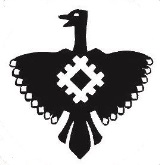 Администрация муниципального района «Корткеросский»№ п/пНаименование целевого индикатора и показателяЕд. измеренияНаправленность<1>Принадлежность<2>Значения индикаторов (показателей)Значения индикаторов (показателей)Значения индикаторов (показателей)Значения индикаторов (показателей)Значения индикаторов (показателей)Значения индикаторов (показателей)Значения индикаторов (показателей)Значения индикаторов (показателей)Значения индикаторов (показателей)Значения индикаторов (показателей)Значения индикаторов (показателей)№ п/пНаименование целевого индикатора и показателяЕд. измеренияНаправленность<1>Принадлежность<2>202020212022202320242025202620272028202920301234567891011121314151611Реализация практик поддержки добровольчества (волонтерства) по итогам проведения ежегодного Всероссийского конкурса лучших региональных практик поддержки и развития добровольчества (волонтерства) "Регион добрых дел"единицИЦ, ИМБТ----1000000№ п/пНомер и наименование ведомственной целевой программы (далее - ВЦП), основного мероприятия Ответственный исполнитель ВЦП, основного мероприятияСрок начала реализацииСрок окончания реализацииОсновные направления реализации Связь с целевыми индикаторами и показателями муниципальной программы (подпрограммы)12345782.Основное мероприятие 2.1.2.Развитие волонтерского (добровольческого) движенияУправление образования АМР «Корткеросский»01.01.202231.12.2030Предоставление субсидии муниципальным бюджетным учреждениям. Организация волонтерской деятельности на территории районаДоля молодежи, принимающей участие в массовых молодежных мероприятиях к общему числу молодежи, проживающей в муниципалитете, в %;Доля молодежи в возрасте от 14 до 30 лет, охваченной мероприятиями по формированию здорового образа жизни, в общем количестве молодежи, в %;Доля молодежи в возрасте от 14 до 30 лет, участвующей в деятельности молодежных и детских общественных объединений, в общем количестве молодежи, в %; Реализация практик поддержки добровольчества (волонтерства) по итогам проведения ежегодного Всероссийского конкурса лучших региональных практик поддержки и развития добровольчества (волонтерства) "Регион добрых дел", единиц№ п/пНаименование основного мероприятия муниципальной программыНаименование субсидии и (или) иного межбюджетного трансферта <1>Результат использования субсидии <1>Показатель результата использования субсидии и (или) иных межбюджетных трансфертовПоказатель результата использования субсидии и (или) иных межбюджетных трансфертовПоказатель результата использования субсидии и (или) иных межбюджетных трансфертовПоказатель результата использования субсидии и (или) иных межбюджетных трансфертовПоказатель результата использования субсидии и (или) иных межбюджетных трансфертовПоказатель результата использования субсидии и (или) иных межбюджетных трансфертовПоказатель результата использования субсидии и (или) иных межбюджетных трансфертовПоказатель результата использования субсидии и (или) иных межбюджетных трансфертовПоказатель результата использования субсидии и (или) иных межбюджетных трансфертовПоказатель результата использования субсидии и (или) иных межбюджетных трансфертов№ п/пНаименование основного мероприятия муниципальной программыНаименование субсидии и (или) иного межбюджетного трансферта <1>Результат использования субсидии <1>Наименование показателя ед. изм.Плановое значение по годамПлановое значение по годамПлановое значение по годамПлановое значение по годамПлановое значение по годамПлановое значение по годамПлановое значение по годамПлановое значение по годамПлановое значение по годам№ п/пНаименование основного мероприятия муниципальной программыНаименование субсидии и (или) иного межбюджетного трансферта <1>Результат использования субсидии <1>Наименование показателя ед. изм.20222023202420252026202720282029203011Основное мероприятие 2.1.2.Развитие волонтерского (добровольческого) движенияСубсидия на реализацию практик поддержкидобровольчества (волонтерства) по итогам проведения ежегодного Всероссийскогоконкурса лучших региональных практик поддержки и развития добровольчества(волонтерства) "Регион добрых дел"Реализованы практики поддержки добровольчества (волонтерства) по итогам проведения ежегодного Всероссийского конкурса лучших региональных практик поддержки и развития добровольчества (волонтерства) "Регион добрых дел"Реализация практик поддержки добровольчества (волонтерства) по итогам проведения ежегодного Всероссийского конкурса лучших региональных практик поддержки и развития добровольчества (волонтерства) "Регион добрых дел", единиц--1000000№ п/пНаименование основного мероприятия муниципальной программыНаименование субсидии и (или) иного межбюджетного трансферта <1>Результат использования субсидии <1>Показатель результата использования субсидии и (или) иных межбюджетных трансфертовПоказатель результата использования субсидии и (или) иных межбюджетных трансфертовПоказатель результата использования субсидии и (или) иных межбюджетных трансфертовПоказатель результата использования субсидии и (или) иных межбюджетных трансфертовПоказатель результата использования субсидии и (или) иных межбюджетных трансфертовПоказатель результата использования субсидии и (или) иных межбюджетных трансфертовПоказатель результата использования субсидии и (или) иных межбюджетных трансфертовПоказатель результата использования субсидии и (или) иных межбюджетных трансфертовПоказатель результата использования субсидии и (или) иных межбюджетных трансфертовПоказатель результата использования субсидии и (или) иных межбюджетных трансфертовПоказатель результата использования субсидии и (или) иных межбюджетных трансфертов№ п/пНаименование основного мероприятия муниципальной программыНаименование субсидии и (или) иного межбюджетного трансферта <1>Результат использования субсидии <1>Наименование показателя ед. изм.Плановое значение по годамПлановое значение по годамПлановое значение по годамПлановое значение по годамПлановое значение по годамПлановое значение по годамПлановое значение по годамПлановое значение по годамПлановое значение по годамПлановое значение по годам№ п/пНаименование основного мероприятия муниципальной программыНаименование субсидии и (или) иного межбюджетного трансферта <1>Результат использования субсидии <1>Наименование показателя ед. изм.2022202320242025202620272028202920303Основное мероприятие 1.1.4.Мероприятия связанные с повышением оплаты труда отдельных категорий работников в сфере образованияСубсидия местным бюджетам на софинансирование расходных обязательств органов местного самоуправления, связанных с повышением оплаты труда отдельных категорий работников в сфере образованияДостигнуты установленные показатели средней заработной платы педагогических работников дополнительного образования организаций в муниципальном образовании в текущем году1. Целевой показатель заработной платы педагогических работников муниципальных учреждений дополнительного образования детей, рублей5444055476554765547655476554765547655476554763Основное мероприятие 1.1.4.Мероприятия связанные с повышением оплаты труда отдельных категорий работников в сфере образованияСубсидия местным бюджетам на софинансирование расходных обязательств органов местного самоуправления, связанных с повышением оплаты труда отдельных категорий работников в сфере образованияСоблюдена доля расходов на оплату труда административно-управленческого и вспомогательного персонала в общем фонде оплаты труда муниципальных учреждений дополнительного образования детей2. Доля расходов на оплату труда административно-управленческого и вспомогательного персонала в общем фонде оплаты труда муниципальных учреждений дополнительного образования детей), %-не более 40не более 40не более 40не более 40не более 40не более 40не более 40не более 403Основное мероприятие 1.1.4.Мероприятия связанные с повышением оплаты труда отдельных категорий работников в сфере образованияСубсидия местным бюджетам на софинансирование расходных обязательств органов местного самоуправления, связанных с повышением оплаты труда отдельных категорий работников в сфере образованияВыполнены мероприятия Плана по оптимизации бюджетных расходов в сфере образования (в части муниципальных учреждениях дополнительного образования детей)3. Доля выполненных мероприятий в общем количестве мероприятий по оптимизации бюджетных расходов в сфере образования (в части муниципальных учреждениях дополнительного образования детей), %-100100100100100100100100